Brigg Netball Club Tournament Entry Form: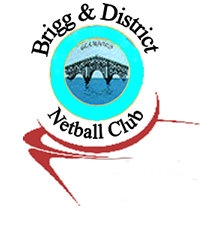 Seniors Sunday 30th JulyTimes TBC once entries are all inVenue : Frederick Gough School, Grange Lane South, Scunthorpe,                                                    DN16 3NGTeam Name: _____________________________Team Name: ______________________________ Contact details for fixtures etc.  to be sent to: Email address: __________________________________ (please print clearly).          Emergency Mobile no._________________________(Maximum 2 teams per club  - if you want more – these will be allocated after closing date)Cost £30 per team Deposit – returnable on completion of all fixtures on the day of £20 per teamPlease note there will be various stalls on the day including a BBQ and hot / cold drinks.Please note this event will be played to the new rules – details will be sent out with the fixtures Please send completed from and cheques payable to Brigg Netball Club to Vanessa McErlain, 51 Swift Drive, Scawby Brook , DN20 9FL no later than 16/7/16. Failure to attend (with or without notice after 16/7/16) will result in entry fees and deposit being cashed.